О Законе Республики Саха (Якутия) «О внесении изменений в Закон Республики Саха (Якутия) «О размере и порядке выплаты денежных средствна детей-сирот и детей, оставшихся без попечения родителей и находящихся под опекой (попечительством) и в приемных семьях, и о наделении органов местного самоуправления отдельными государственными полномочиями по осуществлению выплаты денежных средств» и Закон Республики Саха (Якутия) «О наделении органов местного самоуправления муниципальных районов и городских округов Республики Саха (Якутия) отдельными государственными полномочиями Российской Федерации по выплате единовременных пособий при всех формах устройства детей, лишенных родительского попечения, в семью, переданными органам государственной власти Республики Саха (Якутия)»Государственное Собрание (Ил Тумэн) Республики Саха (Якутия)                             п о с т а н о в л я е т:1. Принять Закон Республики Саха (Якутия) «О внесении изменений в Закон Республики Саха (Якутия) «О размере и порядке выплаты денежных средств на детей-сирот и детей, оставшихся без попечения родителей и находящихся под опекой (попечительством) и в приемных семьях, и о наделении органов местного самоуправления отдельными государственными полномочиями по осуществлению выплаты денежных средств» и Закон Республики Саха (Якутия) «О наделении органов местного самоуправления муниципальных районов и городских округов Республики Саха (Якутия) отдельными государственными полномочиями Российской Федерации по выплате единовременных пособий при всех формах устройства детей, лишенных родительского попечения, в семью, переданными органам государственной власти Республики Саха (Якутия)» и направить его для подписания и обнародования Главе Республики Саха (Якутия).2. Опубликовать настоящее постановление в республиканских газетах «Якутия», «Саха сирэ» и «Ил Тумэн».3. Настоящее постановление вступает в силу с момента его принятия.Председатель Государственного Собрания    (Ил Тумэн) Республики Саха (Якутия)  					П.ГОГОЛЕВг.Якутск, 19 декабря 2018 года            З № 84-VI                        ГОСУДАРСТВЕННОЕ СОБРАНИЕ(ИЛ ТУМЭН)РЕСПУБЛИКИ САХА (ЯКУТИЯ)                          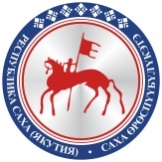                                       САХА  ЈРЈСПҐҐБҐЛҐКЭТИНИЛ ТYMЭНЭ                                                                      П О С Т А Н О В Л Е Н И ЕУ У Р А А Х